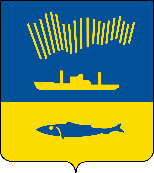 АДМИНИСТРАЦИЯ ГОРОДА МУРМАНСКАП О С Т А Н О В Л Е Н И Е                                                                                                          № В соответствии с Федеральным законом от  № 131-ФЗ «Об общих принципах организации местного самоуправления в Российской Федерации», руководствуясь Уставом муниципального образования город Мурманск, Положением о порядке управления и распоряжения имуществом города Мурманска, утвержденным решением Совета депутатов города Мурманска от  № 8-100, Порядком определения арендной платы за пользование муниципальным имуществом города Мурманска, утвержденным решением Совета депутатов города Мурманска от  № 51-684,                               п о с т а н о в л я ю: 1. Внести в постановление администрации города Мурманска от  № 315 «О применении коэффициента ежегодной индексации (коэффициента инфляции) для расчета арендной платы за пользование объектами недвижимого имущества, находящимися в муниципальной собственности города Мурманска» следующие изменения:- пункт 1 постановления изложить в следующей редакции:«1. С  для расчета арендной платы за пользование объектами недвижимого имущества, находящимися в муниципальной собственности города Мурманска, к существующему размеру арендной платы по действующим договорам аренды, содержащим возможность одностороннего изменения арендной платы и у которых на  прошло более полугода с даты, на которую определялась рыночная стоимость права пользования 
1 кв.м арендуемых площадей, применить коэффициент ежегодной индексации (коэффициент инфляции):- по договорам аренды, заключенным с субъектами малого и среднего предпринимательства, в том числе с физическими лицами, применяющими специальный налоговый режим «Налог на профессиональный доход» (самозанятыми гражданами), а также с социально ориентированными некоммерческими организациями, К инф. = 1; - по договорам аренды, заключенными с юридическими лицами, не являющимися субъектами малого и среднего предпринимательства, в том числе самозанятыми гражданами и с социально ориентированными некоммерческими организациями, а также по договорам аренды, заключенным с физическими лицами, арендующими помещения для собственных нужд, не осуществляющими предпринимательскую и иную приносящую доход деятельность, К инф. = 1,084.».2. Отделу информационно-технического обеспечения и защиты информации администрации города Мурманска (Кузьмин А.Н.) разместить настоящее постановление на официальном сайте администрации 
города Мурманска в сети Интернет.3. Редакции газеты «Вечерний Мурманск» (Хабаров В.А.) опубликовать настоящее постановление.4. Настоящее постановление вступает в силу со дня официального опубликования и распространяется на соответствующие правоотношения с 01.01.2022.5. Контроль за выполнением настоящего постановления возложить на заместителя главы администрации города Мурманска Синякаева Р.Р.Временно исполняющий полномочияглавы администрации города Мурманска                                       В.А. Доцник